Exposee: Noah schläft – die Rückkehr der ArcheSoftcover-Ausgabe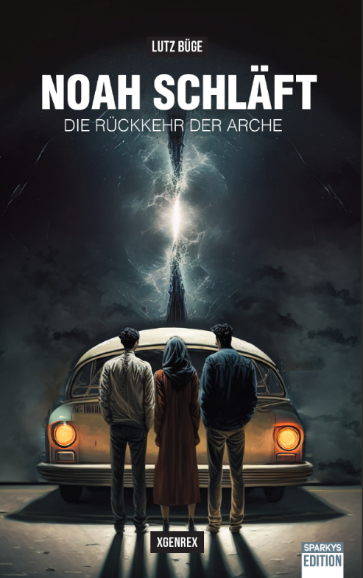 Titel: Noah schläft – die Rückkehr der ArcheAutor: Lutz BügeGenre: RomanISBN: Softcover: 978-3-949768-09-5Umfang: 360 SeitenPreis 16,50Verlag: Sparkys EditionErscheint 15. Oktober 2023e-book: bei TolinoBarcode: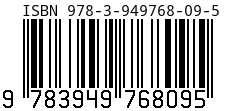 Inhalt:Was zuerst für einen Asteroiden gehalten wird, der auf die Erde zu stürzen droht, entpuppt sich als Arche namens Allerdings. Mit solchen riesigen Transportern sind die Patriarchen, ein uraltes Volk von Unsterblichen, im Universum unterwegs, um Geschöpfe vor Katastrophen zu retten. So setzen sie den Großen Plan des Alten H'rrn um. Allerdings hinken sie diesem Plan weit hinterher. Jetzt wollen sie Geschöpfe auf der Erde aussetzen, die sie vor 65 Millionen Jahren von hier gerettet haben. Entsetzt registrieren sie, dass die Erde bereits wieder bevölkert ist. Dieses Leben entstand jedoch nicht nach dem Großen Plan, sondern aus einer Laune der Evolution heraus, der großen Gegenspielerin des Alten H'rrn. Darum wird der Menschheit der Räumungsbescheid angekündigt: Sie wird die Erde verlassen müssen. Doch eine Taxifahrerin, ein Physiklehrer und ein schwuler Pornostar von der Erde kommen ihnen in die Quere. Und das alles nur, weil Noah den tiefen Schlaf der Patriarchen schläft!Lutz Büge: „Obwohl ich schon einige Romane veröffentlicht habe - dieser ist was Besonderes. Es steckt eine Menge Persönliches drin. Das vermutet man kaum, wenn man ihn so liest, weil er ja eine ziemlich abgefahrene Geschichte erzählt, aber genau darin liegt es. Der naturwissenschaftliche Hintergrund, der geisteswissenschaftliche Hintergrund, die sexuelle Orientierung, mein Gerechtigkeitsempfinden als Spross der Nachkriegsgeneration - und dann mein Generalthema, das in allen meinen Romanen hinter allem steht: Selbstbehauptung, Selbstbestimmung und hier und da auch Selbstbetrug.“Short:Ein Asteroid, der keiner ist, Menschen, die nach dem Willen von „Patriarchen“ entführtwerden – und ein schwuler Pornostar mitten in seiner allerintimsten PechphaseDer Autor:Lutz Büge, Jahrgang 1964, geboren in Eutin, lebt seit 2010 in Offenbach/Main. Er ist Redakteur und Blogger der Frankfurter Rundschau und seit seinem elften Lebensjahr literarisch aktiv. Seit 1996 hat er 13 Romane bei verschiedenen Verlagen und als Selfpublisher veröffentlicht. Sein Generalthema ist das Ringen um Selbstbestimmung. Auf seiner Webseite ybersinn.de begleitet er sein Schreiben mit Artikeln.Preise2. Platz für „Genetics“ (Theaterstück) beim Frankfurter Autorentheater 2022Bibliographie Uschi, Lotte und Amerika (Sternwaldverlag Freiburg 1996)Reife Leistung; Genetics; Der Fall Edwin Drood; junge_von_nebenan (Männerschwarmskript Hamburg, 1998, 1999, 2003 und 2006)Der Osiris-Punkt; Der hölzerne Pharao, Genetics (E-Books, Kindle-Edition 2013 bis 2015) Virenkrieg-Zyklus (fünf Romane, Ybersinn-Verlag Offenbach, 2015 bis 2020)Verlagskontakte: Sparkys EditionZu den Schafhofäckern 134, 73230 Kirchheim/Teckfon: 0049-(0)173-9862755, mail : hromer@sparkys-edition.deUSt.-Ident-Nr.: DE 225516977; Amtsgericht: Kirchheim u. Teck